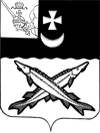    Заключениена проект  решения    Совета  сельского поселения Артюшинское о внесении изменений в решение Совета сельского поселения Артюшинское от 21.12.2018 № 38 «О бюджете  сельского  поселения  Артюшинское на 2019 год и плановый период 2020 и 2021 годов»                                                                                 от 23 декабря  2019 года Экспертиза проекта решения проведена на основании  п.11 статьи 12 Положения о контрольно-счетной комиссии района, утвержденного решением Представительного Собрания района от 27.02.2008  № 50 (с учетом внесенных изменений и дополнений).  В результате экспертизы установлено:          Проектом решения предлагается утвердить основные характеристики бюджета поселения на 2019 год:         - общий объем доходов в сумме  7926,6 тыс. руб., что меньше ранее утвержденного объема доходов на 454,8 тыс. руб.;         - общий объем расходов в сумме 8580,2 тыс. руб., что меньше ранее утвержденного объема расходов на 454,8 тыс. руб.;         - дефицит бюджета поселения предусмотрен  в сумме 653,6 тыс. руб.  или 28,6% от общего объема доходов без учета объема безвозмездных поступлений и поступлений налоговых доходов по дополнительным нормативам отчислений (за счет входящего остатка собственных доходов на начало года).          Приложение 1 «Источники внутреннего финансирования дефицита бюджета поселения на 2019 год и плановый период 2020 и 2021 годов» предлагается изложить в новой редакции.Предусмотрено изменение остатков  средств на счетах по учету средств  бюджета поселения, дефицит в размере 653,6 тыс. руб.Нарушений ст.92.1 и ст.96 Бюджетного кодекса РФ при установлении размера дефицита не установлено.         Приложение 2 изложить в новой редакции, уменьшив объем доходов на 454,8  тыс. руб. за счет:1)  снижения объема безвозмездных поступлений на 454,8 тыс. руб., из них:- снижения объема межбюджетных трансфертов, передаваемых бюджетам сельских поселений из бюджетов муниципальных районов на осуществление части полномочий по решению вопросов местного значения в соответствии с заключенными соглашениями, на 554,8 тыс. руб. (уведомление Финансового управления района от 23.12.2019 №36);2) увеличения поступлений от денежных пожертвований, предоставляемых негосударственными организациями получателям средств бюджетов сельских поселений на 100,0 тыс. руб. (договор пожертвования с ОАО «Белозерский леспромхоз»).Кроме того, произведена корректировка по собственным доходам поселения.          В приложениях 5 «Распределение бюджетных ассигнований по разделам, подразделам классификации расходов на 2019 год и плановый период 2020 и 2021 годов»,  6 «Распределение бюджетных ассигнований по разделам, подразделам, целевым статьям и видам расходов в ведомственной структуре расходов бюджета поселения на 2019 год и плановый период 2020 и 2021 годов»  предусмотрено внести изменения в расходную часть бюджета поселения, уменьшив объем расходов на сумму 454,8 тыс. руб.  Предлагается внести изменения в следующие разделы: по разделу 01 «Общегосударственные вопросы» расходы уменьшаются на 554,7 тыс. руб.;2) по разделу 05 «Жилищно-коммунальное хозяйство» расходы увеличиваются   на 99,9 тыс. руб.          В приложение 7 «Распределение средств на реализацию муниципальной программы «Развитие территории сельского поселения Артюшинское на 2018-2020 годы» планируется внесение следующих изменений: - по основному мероприятию, направленному на повышение уровня комплексного обустройства населенных пунктов, увеличиваются расходы на сумму 99,9 тыс. руб.;- по основному мероприятию, направленному на реализацию мероприятий по строительству объектов инженерной инфраструктуры, уменьшаются расходы на 21,3 тыс. руб.          Приложение 10  «Межбюджетные трансферты, передаваемые бюджету сельского поселения Артюшинское из бюджета муниципального района на осуществление части полномочий по решению вопросов местного значения в соответствии с заключенными соглашениями на 2019 год» предлагается изложить в новой редакции, уменьшив объем межбюджетных трансфертов на 554,8 тыс. руб. Основанием для внесения изменений является дополнительные соглашения.Выводы:Представленный проект решения Совета сельского поселения Артюшинское  о внесении изменений и дополнений в решение Совета сельского поселения Артюшинское от 21.12.2018 № 38 «О бюджете сельского  поселения Артюшинское на 2019 год и плановый период 2020 и 2021 годов» разработан в соответствии с  бюджетным законодательством, Положением о бюджетном процессе в  сельском поселении Артюшинское  и рекомендован к принятию. Аудитор КСК района:                                                  В.М.Викулова